01/02/11									Emanuela RotunnoEMAMUELA ROTUNNOPROFESSIONAL FREELANCE TRANSLATOR ProZ.com member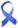 EMAMUELA ROTUNNOPROFESSIONAL FREELANCE TRANSLATOR ProZ.com member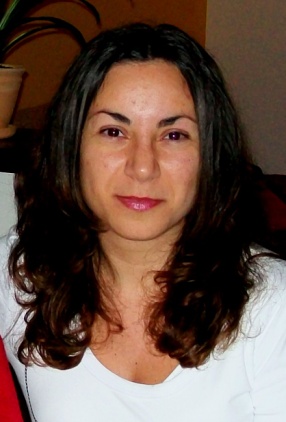 ME AND MY CONTACT INFOME AND MY CONTACT INFOME AND MY CONTACT INFO SERVICES OFFERED AND LANGUAGES COMBINATIONS  SERVICES OFFERED AND LANGUAGES COMBINATIONS  SERVICES OFFERED AND LANGUAGES COMBINATIONS SERVICES OFFEREDTRANSLATIONPROOFREADINGAREAS OF EXPERTISEBIOLOGYMEDICINEProduct monographs and scientific ManualsMedical device manuals and softwaresPHARMACOLOGYInformed consentPatient information leafletSummary of Product CharacteristicsClinical Trial ProtocolsarticlesLANGUAGES COMBINATIONSEnglish to ItalianGerman to ItalianFrench to ItalianLANGUAGES COMBINATIONSEnglish to ItalianGerman to ItalianFrench to ItalianLANGUAGES COMBINATIONSEnglish to ItalianGerman to ItalianFrench to ItalianLanguage pairs and rates (from source)Short examples of my worksLanguage pairs and rates (from source)Short examples of my worksLanguage pairs and rates (from source)Short examples of my worksLanguage pairs and rates (from source)Short examples of my worksEDUCATIONCHEMISTRY AND BIOLOGY DIPLOMA (DIPLOMA DI TECNICO DI LABORATORIO CHIMICO-BIOLOGICO) (1994)Subjects studied: Chemistry(inorganic, organic, analytical, physical) Bromatology, Physic, Microbiology, Biochemistry, Biology, Immunology, Scientific English.DEGREE IN ENGLISH, GERMAN AND FRENCH LANGUAGE at the University of Lecce, Italy (Universita’ degli Studi di Lecce); final mark 108/110 (2001) Degree thesis in Linguistics applied to translation: the study of linguistic corpora for a lexical analysis (I analyze the term stress both in medical tests and in general language tests in English and Italian; the corpora were created by myself and analyzed with Wordsmith)ONE YEAR SPECIALIZATION IN TRANSLATION (MASTER DI PRIMO LIVELLO) University of Pisa (END 13 JANUARY 2011)Field of specialization:Biology, medicine and pharmacologyIT and software localizationSTAGE IN TRANSLATION IN DGT (DIRECTORATE-GENERAL FOR TRANSLATION) of European Commission; Unit 2 "Tecnica, ricerca, economia e risorse naturali " (October 2010) in Bruxelles (Be).Translation from English and French into Italian of: Commission directives, decisions, regulations, communications and information, written answers; all these documents are published on Official Journey of EUTerminological work for IateTRAININGIT at University of Lecce (1999)GERMAN LANGUAGE AND LITERATURE at University of Bremen [Universität Bremen (D)] ERASMUS STUDENT (1.4.1999 – 30.8.1999)Exames passed at University of Bremen and validated from University of Lecce:Translation from German into Italian without dictionary, Gespräch und Diskussion (oral speech), Schreiben (writing), Hörverstehen (oral comprehension)TEACHING ITALIAN as second language at “Centro Linguistico” of University of Lecce (September - October 2001)GERMAN LANGUAGE FOR TOURISM at Edita snc in Lecce (2006)WORK EXPERIENCE 2000 (Summer) Member of the animation team main skill: entertainer and interpreter for German speaking  guestsCOMPUTER EQUIPMENTMicrosoft ME, VistaMicrosoft Office 2003, 2007WordExcelPower pointPublisherInternet explorer 6/7/8Outlook express 6Windows mailOrganisational skillsRespect of deadlineProblem solvingReliability